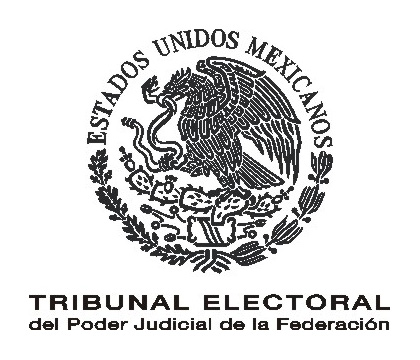 PRESIDENCIACOORDINACIÓN DE COMUNICACIÓN SOCIALMANUAL DE ORGANIZACIÓN ESPECÍFICOACUERDO DE FECHA ÍNDICEPáginaPRESENTACIÓN						3I.	ANTECEDENTES						4II.	MARCO LEGAL 						5III.	DIAGRAMA DE ORGANIZACIÓN				6IV.	OBJETIVO Y FUNCIONES					Coordinación de Comunicación Social			7Jefatura de Unidad de Planeación y Difusión		9Subdirección de Enlace Regional				11Dirección de Información					12Subdirección de Información					14Departamento de Síntesis					16Departamento de Información				17Subdirección de Análisis y Prospectiva			18Departamento de Análisis y Seguimiento			19Dirección de Producción y Difusión				20Subdirección de Producción					21Departamento de Diseño y Producción			22Departamento de Edición y Copiado				23Dirección de Apoyo Técnico Editorial			24Subdirección de Diseño y Formación Documental		25Departamento de Producción Editorial			26PRESENTACIÓNEl presente documento ha sido elaborado en cumplimiento a lo dispuesto por los artículos 205 y 209, fracciones III, IV y V de  del Poder Judicial de  y al Reglamento Interno del Tribunal Electoral del Poder Judicial de  Tiene como propósito ser una herramienta administrativa en la que se detalla la organización y funciones de  de Comunicación Social, Unidad Administrativa adscrita a  del Tribunal Electoral del Poder Judicial de  tal virtud, constituye un instrumento de apoyo para el cumplimiento de las atribuciones previstas en el Reglamento Interno del Tribunal Electoral del Poder Judicial de , siendo a la vez una fuente de información y consulta para el personal de su adscripción, así como para el de otras unidades administrativas, tendiente de ser un elemento, descriptivo de su organización interna, así como de sus funciones y objetivos.Los apartados que conforman el presente manual, definen su evolución dentro del Tribunal Electoral, el marco legal que regula el funcionamiento de  de Comunicación Social, el diagrama de organización que ilustra su forma de organización, coordinación y comunicación entre los órganos que la conforman; y los objetivos y funciones particulares de los órganos que la integran.Cabe mencionar la importancia de mantener permanentemente actualizado el presente Manual, a fin de que sea congruente con el Reglamento Interno del Tribunal Electoral y con la estructura vigente autorizada por  de Administración, lo cual se logrará con la activa participación de los responsables de las áreas a las que sirve.Toda sugerencia o aportación que mejore o enriquezca el contenido del presente manual deberá remitirse al Titular de  de Comunicación Social, a efecto de determinar su procedencia e incorporación.I.	ANTECEDENTESI.1.	De acuerdo con lo previsto en el artículo 99 de  de los Estados Unidos Mexicanos y  del Poder Judicial de , en el Reglamento Interno aprobado, se crea una Coordinación adscrita a  del Tribunal para planear, diseñar y operar la política de comunicación institucional de conformidad con las definiciones y lineamientos que dicte el Presidente del Tribunal Electoral.I.2.	Por tal motivo, y para el debido ejercicio de las funciones que  encomienda a este órgano jurisdiccional, expidió su Reglamento Interno.I.3.	En el Reglamento en comento, se señalan las atribuciones de  de Comunicación Social para el adecuado funcionamiento de las tareas que le están encomendadas para su mejor desempeño. I.4.	La Comisión de Administración, en , celebrada el 18 de de febrero del 2009, emitió el acuerdo 59/S2(), en la cual se autorizó, en su numeral primero, la transferencia de recursos de  de Apoyo Técnico Editorial, que se encontraba adscrita a  de Información, Documentación y Transparencia, a  de Comunicación Social.I.5.	En tal virtud del acuerdo referido, en su segundo numeral, se autorizó la actualización de  y de  de Personal de  de Comunicación Social.I.6.	Por lo anterior se instruyó a las áreas que intervienen en la elaboración del Manual de Organización Específico referido, y en el ámbito de sus respectivas competencias, para que se actualicen las modificaciones al instrumento citado, debido a su nueva estructura organizacional, diagramas de puestos y demás normativa aplicable.II.	MARCO LEGALII.1.	Constitución Política de los Estados Unidos Mexicanos.II.2.	Ley Orgánica del Poder Judicial de II.3.	Ley Federal de Responsabilidades Administrativas de los Servidores Públicos. II.4.	Ley Federal de Transparencia y Acceso a  II.5.	 Ley Federal del Derecho de Autor. II.6.	Reglamento Interno del Tribunal Electoral del Poder Judicial de  II.7.	Reglamento de  de Derecho de Autor.III. DIAGRAMA DE ORGANIZACIÓN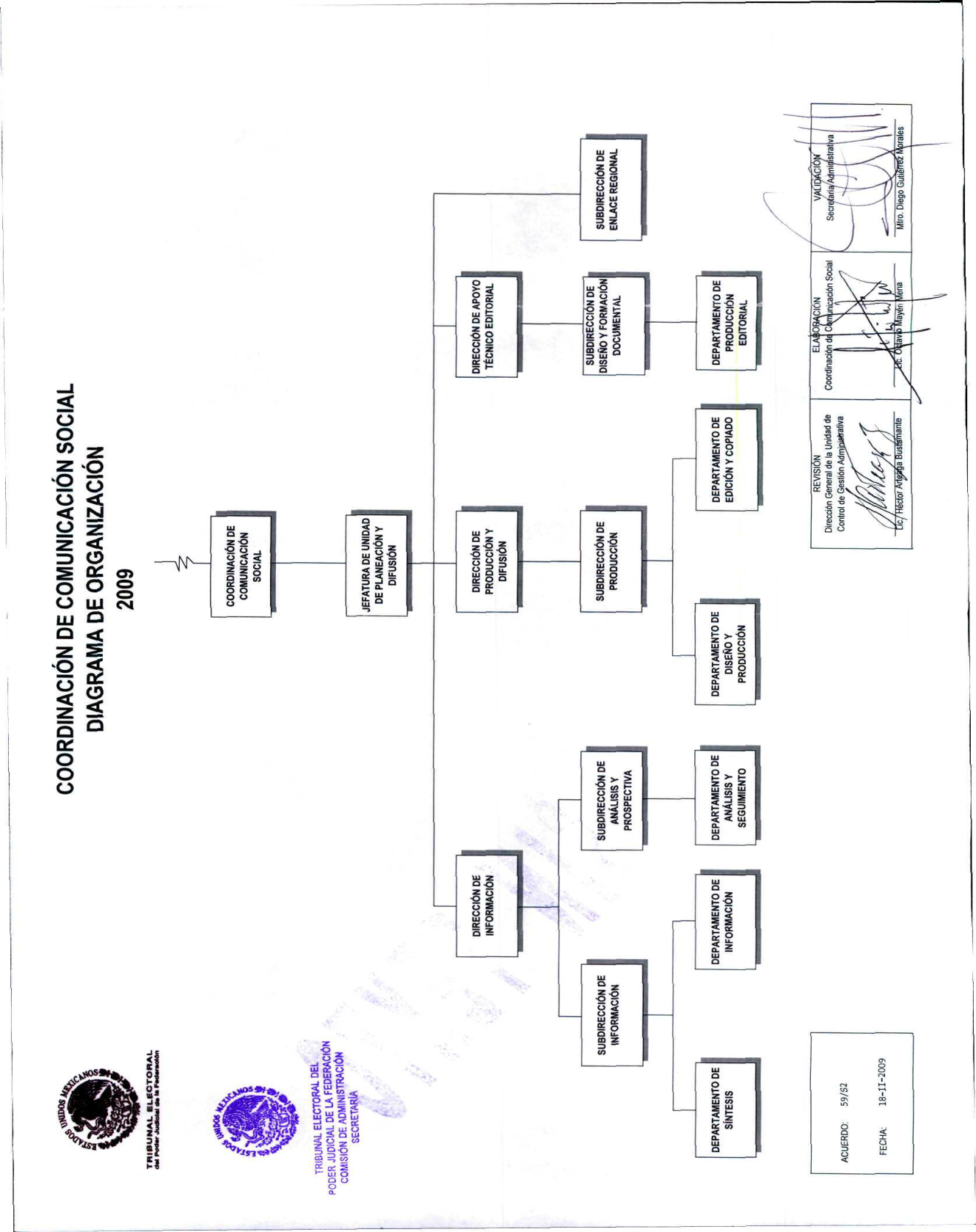 IV. OBJETIVO Y FUNCIONES1.0.0.4.0.0.0.0	COORDINACIÓN DE COMUNICACIÓN SOCIALA.		OBJETIVOPlanear y dirigir las políticas y directrices de comunicación social con el fin de difundir la actividad jurisdiccional asi como fortalecer y consolidar  la imagen pública del Tribunal Electoral.B.		FUNCIONESEstablecer, difundir y vigilar la aplicación de las normas y políticas en materia editorial, producción audiovisual, campañas y estrategias de comunicación social, a efecto de consolidar la imagen institucional.Promover y coordinar las relaciones del Tribunal Electoral con los medios de comunicación nacional e internacional, y los organismos representativos de los sectores público y privado.Dirigir la elaboración e integración del Programa Anual de Trabajo y el Programa de Ejecución y someterlos a consideración del Presidente del Tribunal Electoral.Coordinar la producción de las campañas de información y difusión del Tribunal Electoral a nivel nacional o regional.Autorizar la realización de los estudios de opinión y evaluar las investigaciones relativas a los diversos elementos que conforman el proceso de información y difusión del Tribunal Electoral.Dirigir la compilación de documentos de seguimiento periodístico en materia político-electoral que coadyuven en la toma de decisiones de las autoridades competentes del Tribunal Electoral.Planear, organizar y supervisar el desarrollo de entrevistas o conferencias con la prensa nacional e internacional, relacionadas con asuntos competencia del Tribunal, así como emitir diversas comunicaciones institucionales.Gestionar ante las instancias competentes la obtención de tiempos oficiales en radio y televisión para la difusión de los programas, y actividades del Tribunal; y monitorear y evaluar su impacto en la opinión públicaDirigir y coordinar la elaboración, actualización y edición de materiales fílmicos, radiofónicos, impresos y otros documentos escritos, relativos a las diversas acciones del Tribunal Electoral o en los demás asuntos en que el interviene, así como la elaboración de los informes sobre las acciones más relevantes y proporcionarlos oportunamente a los medios de comunicación.Acordar con los Presidentes de las Salas Regionales el apoyo relacionado a la información y difusión de sus actividades y su vinculación con los medios de comunicación, con apego a las políticas que al respecto defina el Presidente del Tribunal Electoral.Impulsar y establecer mecanismos de coordinación y colaboración, en el ámbito de su competencia con  de Justicia de , el Consejo de  y el Canal Judicial de Televisión y participar en el Comité Interinstitucional de Coordinación y Modernización Administrativa del Poder Judicial de Coordinar las actividades para la impresión y edición de libros, revistas, folletos, carteles, trípticos y cualquier otro tipo de material. Fungir, como Secretario Técnico del Comité Académico y Editorial.Definir el programa Editorial Anual y someterlo al Comité Académico y Editorial,Las demás funciones que en el ámbito de su competencia le atribuyan las disposiciones legales aplicables, y las que le confiera el Presidente del Tribunal Electoral.1.0.0.4.0.1.0.0    JEFATURA DE UNIDAD DE PLANEACIÓN Y DIFUSIÓNA.		OBJETIVOEjecutar el plan anual de trabajo de  de Comunicación de conformidad con los lineamientos establecidos.B.		FUNCIONESSupervisar las estrategias establecidas para las campañas publicitarias y de orientación sobre el desarrollo de las acciones para  informar al público en general Formular los programas de información y difusión del Tribunal ElectoralSupervisar la elaboración de las síntesis periodísticas e informativas para su distribución interna, y publicación en la página de intranetCoordinar, dirigir y actualizar la imagen de las páginas de Internet e Intranet del Tribunal como medio de difusión efectiva y de alcance masivo, en la publicación de información relevante a la ciudadanía, referente a las sesiones públicas, transmisiones en vivo, así como de los boletines que emita el Tribunal ElectoralEstablecer mecanismos de comunicación con las diferentes unidades administrativas del Tribunal Electoral, con el objeto de recabar e integrar la información relativa a las acciones, eventos y programas de justicia electoral y elaborar los boletines y documentos informativosCoordinar la elaboración de los informes sobre las actividades más relevantes de  del Tribunal Electoral, a través de publicaciones.Instrumentar estrategias de comunicación con base en los estudios de opinión y en el comportamiento de la información en los medios.Planear y sistematizar los proyectos que se realizan en colaboración con las Coordinaciones del Tribunal Electoral.Planear y sistematizar las actividades de apoyo a otras Coordinaciones del Tribunal Electoral.Supervisar los proyectos y actividades correspondientes al Programa Anual de Trabajo.Coordinar la cobertura de las actividades públicas y comisiones de los Magistrados de Planear estrategias de comunicación para situaciones de crisis.Proponer y supervisar acciones de Comunicación Interna.Supervisar las actividades de las Direcciones de Información, Producción y Difusión y Apoyo Técnico Editorial Elaborar los informes de actividades de  de Comunicación Social.Establecer los mecanismos de comunicación con las Salas Regionales del Tribunal Electoral, a efecto de proporcionar el apoyo que requieran en relación a la información y difusión de sus actividades jurisdiccionales y académicas.Cubrir las ausencias temporales del Coordinador de conformidad con el despacho de los asuntos de su competencia.Las demás funciones que, en el ámbito de su competencia, le atribuyan las disposiciones legales aplicables, y las que le confiera el titular de  de Comunicación SocialLas demás funciones que le confiera el Coordinador.1.0.0.4.0.1.0.1  SUBDIRECCIÓN DE ENLACE REGIONALA.		OBJETIVOSupervisar la aplicación de las políticas y directrices  de los programas y proyectos de Comunicación Social en las Salas Regionales. B.		FUNCIONESComprobar la adecuada transmisión por Internet de las sesiones públicas de las Salas Regionales.Informar a la Jefatura de Unidad de Planeación y Difusión sobre la cobertura informativa y la videograbación de los diferentes eventos a los que asistan los magistrados de cada Sala RegionalSupervisar el registro y actualización del acervo institucional fotográfico y videográfico de cada Sala RegionalActualizar los directorios de , con la información generada por las Salas Regionales, a los que les será enviada la información de las actividades institucionales.Captar la información generada en las Salas Regionales a fin de integrarla al sistema de información de la Coordinación.Distribuir la información generada en  a las Salas Regionales.Las demás funciones que, en el ámbito de su competencia, le atribuyan las disposiciones legales aplicables, y las que le confiera el Coordinador y el Jefe de Unidad de Planeación y Difusión.1.0.0.4.0.1.1.0   DIRECCIÓN DE INFORMACIÓNA.		OBJETIVOEstablecer vínculos y atender a los medios de comunicación que requieran información institucional y dar cobertura e informar de los eventos oficiales del Tribunal Electoral, que permitan difundir su imagen, objetivos, y actividades jurisdiccionales y académicas.B.		FUNCIONESObservar, dar cumplimiento y difundir entre el personal de su adscripción, las políticas de comunicación establecidas en el Tribunal Electoral y las disposiciones normativas aplicables en la materia.Establecer los mecanismos de coordinación con los diversos medios de comunicación que solicitan información generada por el Tribunal Electoral.Supervisar y dar seguimiento al muestreo del monitoreo a las páginas de Internet de la información noticiosa vinculada directamente con el Tribunal ElectoralVerificar el cumplimiento de las actividades de difusión programadas y coordinar la elaboración y envío de los instrumentos de comunicación del Tribunal Electoral.Actualizar el banco de información de las difusiones masivas que emita el Tribunal, así como de las recopilaciones de las notas periodísticas, radiofónicas y televisivas relacionadas con el quehacer institucional.Programar y supervisar el cumplimiento de las tareas de cobertura periodística de los eventos institucionales y elaborar los boletines de prensa correspondientes.Apoyar, en el ámbito de su competencia, a las distintas áreas que integran el Tribunal Electoral.Facilitar los mecanismos de coordinación y comunicación establecidos, con las áreas homólogas de  de Justicia de  y del Consejo de Integrar en el ambito de su competencia, la información, que en coordinación con  de Sistemas, se publica en  del Tribunal Electoral.Cubrir las ausencias temporales del Jefe de Unidad de Planeación y Difusión de conformidad con el despacho de los asuntos de su competencia.Las demás funciones que, en el ámbito de su competencia, le atribuyan las disposiciones legales aplicables, y las que le confiera el Jefe de Unidad de Planeación y Difusión.1.0.0.4.0.1.1.1     SUBDIRECCIÓN DE INFORMACIÓNA.		OBJETIVOSupervisar el apoyo necesario en lo relacionado con la recopilación y emisión de información de las actividades que desarrolla el Tribunal Electoral a los medios de comunicación impresos y electrónicos, con apego a los lineamientos establecidos al respectoB.		FUNCIONESCumplir con las disposiciones normativas aplicables en materia de Comunicación SocialAtender a los representantes de los medios de comunicación, así como a organismos gubernamentales y no gubernamentales vinculados con la actividad electoralCubrir los eventos jurisdiccionales y académicos del Tribunal ElectoralRecibir, clasificar y asignar las publicaciones periodísticas que se reciben en el Tribunal Electoral, entre el personal de su adscripción para su revisión y análisisDirigir y vigilar la correcta elaboración y oportuna distribución de la síntesis informativa.Supervisar la correcta transcripción de las entrevistas y conferencias de prensa relacionadas con asuntos de la competencia del Tribunal Electoral.Supervisar la emisión de boletines informativos de las sesiones públicas de  y de las actividades públicas de los Magistrados.Integrar y supervisar la elaboración de reportes periodísticos en apoyo a la tarea de los representantes de los medios de comunicación.Supervisar el monitoreo de medios electrónicos: radio y televisión e InternetIntegrar y custodiar la información que, en el ámbito de su competencia, sustente las actividades realizadas en su área de adscripción.Consolidar los vínculos de colaboración  con jefes de información y reporteros de la fuente, de medios de comunicación escritos y electrónicos, así como con agencias de noticiasClasificar, sistematizar y mantener actualizado el archivo de boletines generados en  de Comunicación Social.Supervisar la actualización y sistematización de boletines de prensa en las páginas de Internet e intranet del Tribunal.Las demás funciones que en el ámbito de su competencia le atribuyan las disposiciones legales aplicables y las que le confiera el Director de Información1.0.0.4.0.1.1.1.1  DEPARTAMENTO DE SÍNTESISA.		OBJETIVORecabar la información relevante en materia jurídico-político-electoral difundida en los medios de comunicación impresos y electrónicos.B.		FUNCIONESRecopilar, clasificar y jerarquizar la información publicada del Tribunal Electoral y temas afinesElaborar  relativa a las actividades del Tribunal Electoral y ejecutar su adecuada distribución por los canales establecidosIntegrar  diaria a las páginas de Internet e intranetEjecutar las actividades de monitoreo de radio y televisión para elaborar reportes informativos relativos al Tribunal Electoral y temas afinesOperar mecanismos para hacer más eficiente la recopilación y sistematización y distribución de Buscar la mejora continua de los formatos y diseños para hacer más dinámica la lectura de Recopilar información en materia electoral que se genere al interior de  para incluirla en la síntesisLas demás funciones que en el ámbito de su competencia le atribuyan las disposiciones legales aplicables y las que le confiera el Subdirector de Información.1.0.0.4.0.1.1.1.2     DEPARTAMENTO DE INFORMACIÓNA.		OBJETIVOProporcionar el apoyo necesario en la recopilación y emisión de información de las actividades que desarrolla el Tribunal Electoral a los medios de comunicación impresos y electrónicos locales, con apego a los lineamientos establecidos al respecto.B.		FUNCIONESCumplir con las disposiciones normativas aplicables en materia de Comunicación SocialRealizar investigaciones y proyectos que, en el ámbito de su competencia, se le encomienden, así como participar en los eventos que le sean asignadosParticipar en la elaboración de los boletines de prensa en los que se informa de las actividades académicas o jurisdiccionales realizadas por el Tribunal ElectoralLas demás funciones que, en el ámbito de su competencia, le atribuyan las disposiciones legales aplicables, y las que le confiera el Subdirector de Información.1.0.0.4.0.1.1.2   SUBDIRECCIÓN DE ANÁLISIS Y PROSPECTIVAA.		OBJETIVOContribuir a establecer políticas de Comunicación Social a través del análisis de información difundida y/o transmitida en los medios de comunicación.B.		FUNCIONESEvaluar y analizar la información relativa al Tribunal Electoral, difundida en los medios de comunicaciónGenerar reportes del comportamiento de la información relativa al Tribunal difundida en medios de comunicaciónCoadyuvar en la formulación de propuestas de políticas de Comunicación Social, con base en el análisis de la información difundida en los mediosDar un seguimiento puntual a la información periodística relacionada con los distintos procesos electorales de , para identificar los posibles escenarios y determinar los focos que pudieran generar conflictos que podrían llegar al Tribunal Electoral del Poder Judicial de Desarrollar documentos de análisis y opinión sobre los acontecimientos políticos, sociales y económicos del país con énfasis en el tema jurídico- electoral.Las demás funciones que, en el ámbito de su competencia, le atribuyan las disposiciones legales aplicables, y las que le confiera el Director de Información.1.0.0.4.0.1.1.2.1    DEPARTAMENTO DE ANÁLISIS Y SEGUIMIENTOA.		OBJETIVORealizar la captación, análisis y distribución de la información que se genere tanto en los medios de comunicación impresos como electrónicos, en materia político-electoral B.		FUNCIONESRecopilar y calificar la información que, se difunda en medios de comunicación impresos relativa al Tribunal ElectoralClasificar y sistematizar la información relativa al Tribunal difundida en los medios de comunicaciónAnalizar los datos estadísticos de la presencia mediática del Tribunal Electoral y de sus funcionariosRegistrar el perfil editorial de los distintos medios de comunicación.Realizar análisis semanales de la coyuntura política-electoral.Recopilar y calificar la información de carácter electoral generada en el interior de la república.Las demás funciones que, en el ámbito de su competencia, le atribuyan las disposiciones legales aplicables, y las que le confiera el Subdirector de Análisis y Prospectiva.1.0.0.4.0.1.2.0   DIRECCIÓN DE PRODUCCIÓN Y DIFUSIÓNA.		OBJETIVOAprobar y diseñar productos audiovisuales que permitan difundir la imagen institucional del Tribunal Electoral así como sus funciones y atribuciones; objetivos, actividades jurisdiccionales y académicas B.		FUNCIONESDiseñar y planear la producción de materiales audiovisuales que difundan la imagen institucional del Tribunal ElectoralOrganizar la cobertura de los eventos oficiales del Tribunal ElectoralDar cumplimiento y difundir entre el personal de su adscripción, las políticas de comunicación establecidas por  de Comunicación Social, así como las disposiciones normativas aplicables en la materiaOrganizar la producción de los distintos programas que realiza el Tribunal ElectoralOrganizar y supervisar las transmisiones de las sesiones públicas de  y otros eventos en los que participe el Tribunal Electoral, a través de  del TEPJF y Canal Judicial de Televisión.Programar y supervisar el cumplimiento de las tareas de cobertura audiovisual de los eventos institucionales que el Tribunal Electoral realice dentro y fuera de sus instalaciones.Supervisar la edición de los distintos programas que realiza el Tribunal Electoral para su transmisión a través de  del TEPJF, en el Canal Judicial y realizar el envío oportuno de información y de materiales de grabación.Programar, supervisar y coordinar las necesidades específicas de grabación y de aspectos fotográficos de los Magistrados de Sala Superior.Proveer a la Dirección de Información la selección fotográfica para acompañar a los comunicados de prensa.Proveer a la Dirección de Información de los materiales de audio, videograbación y fotografía digital, que requieran los medios de comunicación para su difusión en los medios electrónicos y escritos, así como los materiales solicitados por las áreas del propio Tribunal Electoral.Las demás funciones que, en el ámbito de su competencia, le atribuyan las disposiciones legales aplicables, y las que le confiera el Jefe de Unidad de Planeación y Difusión1.0.0.4.0.1.2.1   SUBDIRECCIÓN DE PRODUCCIÓNA.		OBJETIVOGarantizar la cobertura fotográfica y videográfica de los programas, cursos, talleres y todos aquellos eventos jurisdiccionales y académicos internos y externos que permitan difundir la imagen institucional entre la población en general.B.		FUNCIONESSupervisar las transmisiones de las sesiones públicas de  y otros eventos, a través de su página Web y el Canal Judicial de TelevisiónApoyar en la supervisión de la video-grabación, edición, post-producción y copiado de los programas de producción del Tribunal Electoral, así como de los cursos, talleres, seminarios, y eventos jurisdiccionales y académicos internos y externosVerificar que se realice el mantenimiento preventivo y correctivo del equipo electrónico de televisión.Analizar y proponer la selección de material fotográfico para su publicación.Supervisar la actualización del acervo cultural videográfico y fotográfico del Tribunal Electoral.Mantener estrecha comunicación con el Canal Judicial.Proponer programas especiales relacionados con las actividades del Tribunal Electoral.Las demás funciones que, en el ámbito de su competencia, le atribuyan las disposiciones legales aplicables, y las que le confiera el Director de Producción y Difusión1.0.0.4.0.1.2.1.1     DEPARTAMENTO DE DISEÑO Y PRODUCCIÓNA.		OBJETIVOGrabar, producir, post-producir y transmitir las imágenes de los eventos del Tribunal Electoral, y la cobertura fotográfica para consumo interno y externo B.		FUNCIONESRealizar la cobertura videográfica y fotografía, de los eventos internos y externos organizados por el Tribunal Electoral, o los que sean de interés político-electoral, conforme a los lineamientos establecidos por el CoordinadorProducir y post-producir audiovisuales inductivos, informativos y de capacitaciónComprobar el correcto funcionamiento de los servicios técnicos proporcionados por áreas ajenas al Tribunal Electoral para la grabación y/o transmisión de sesiones públicas y/o eventosProgramar con  de  de Sistemas, la distribución de eventos jurisdiccionales y/o académicos a través de las páginas de Internet e intranetParticipar en la realización de eventos que promuevan , y difundan los objetivos y actividades del Tribunal Electoral.Producir los materiales audiovisuales que se requieran para informar sobre las actividades académicas o jurisdiccionales del Tribunal Electoral.Participar en la realización de campañas de comunicación interna que promuevan el conocimiento de la actividad sustantiva del Tribunal Electoral en todas las áreas que lo conforman.Las demás funciones que en el ámbito de su competencia, le atribuyan las disposiciones legales aplicables, y las que le confiera el Subdirector de Producción1.0.0.4.0.1.2.1.2      DEPARTAMENTO DE EDICIÓN Y COPIADOA.		OBJETIVORealizar la reproducción de videos y fotografía digital solicitada por las áreas jurídicas y administrativas del Tribunal Electoral, así como en apoyo a los medios de comunicación B.		FUNCIONESReproducir y copiar imágenes en video y fotografía digital, solicitadas por las áreas jurídicas y administrativas del Tribunal Electoral, asimismo como apoyo a los medios de comunicaciónRealizar el transfer de material audiovisual a diversos formatos solicitadosEnriquecer y modernizar los archivos de  y , mediante la actualización de los formatos VHS, Betacam y DVD, y la digitalización de las fotografíasRevisar y clasificar el material de la fototeca y videotecaEditar los programas de televisión producidos por el Tribunal Electoral.Asegurar el óptimo funcionamiento del equipo técnico en resguardo de  de Producción y Difusión.Instalar el equipo técnico para las diversas producciones audiovisuales que realiza  de Producción y Difusión.Diseñar los logotipos e imágenes que se le encomienden.Adecuar, e insertar gráficos y texto en programas de texto, diseño y video.Recomendar nuevos programas informáticos y actualizaciones para producción audiovisual.Las demás funciones que en el ámbito de su competencia, le atribuyan las disposiciones legales aplicables, y las que le confiera el Subdirector de Producción1.0.0.4.0.1.3.0      DIRECCIÓN DE APOYO TÉCNICO EDITORIALA.		OBJETIVOAdministrar el proceso de edición y reproducción de las publicaciones impresas y electrónicas, así como la elaboración de material didáctico.B.		FUNCIONESOrganizar y controlar los procesos de edición y reproducción de las publicaciones impresas, editadas por el Tribunal Electoral.Revisar los originales de impresión de las diversas publicaciones que serán utilizados para su reproducción interna y externa.Elaborar y proponer al Coordinador el diseño de las publicaciones que serán editadas por el Tribunal Electoral.Realizar el formato de los contenidos de las publicaciones, con base en el diseño elegidoProponer el anteproyecto de presupuesto anual, estimando los recursos para la adquisición de equipo, insumos y servicios necesarios para el cumplimiento de las funciones y actividades de Organizar el proceso de reproducción, y en su caso el de la edición en discos compactos de las publicaciones electrónicas.Proponer el material didáctico solicitado por el personal jurídico para exposiciones en diversos foros.Supervisar los trabajos de impresión, encuadernación de publicaciones y trabajos afines, que son solicitados a empresas externas.Verificar el control de calidad en la producción editorial y demás actividades de Supervisar permanentemente el uso racional de los insumos (tintas papel, etc.) asignados a  de Apoyo Técnico Editorial, para la reproducción de impresos.Proponer cursos y programas de capacitación para mejorar el aprovechamiento de los recursos humanos.Las demás funciones que le atribuyan las disposiciones legales aplicables, y las que le confiera el Jefe de  de Planeación y Difusión.1.0.0.4.0.1.3.1    SUBDIRECCIÓN DE DISEÑO Y FORMACIÓN DOCUMENTALA.		OBJETIVOSatisfacer las necesidades de diseño editorial, formación, diseño gráfico, rotulación e ilustración que requiere el Tribunal Electoral para conformar productos funcionales, estéticos y orientados a las metas jurisdiccionales e institucionalesB.		FUNCIONESObservar y difundir entre el personal de su adscripción las políticas de publicación y diseño establecidas en el Tribunal Electoral y las disposiciones normativas aplicables en la materia.Formular y proponer para su autorización el programa de trabajo de  de Diseño y Formación Documental para su posterior integración al de  de Apoyo Técnico Editorial y de  de Comunicación Social.Distribuir y delegar las actividades entre los integrantes de  de diseño y Formación Documental para cumplir con los objetivos establecidos por el Coordinador.Planear y establecer el proceso de diseño de productos editoriales, gráficos, promocionales y escenográficos.Proponer productos y servicios en materia de diseño gráfico y publicaciones editadas por el Tribunal Electoral.Revisar y controlar las diversas pruebas de impresión de las publicaciones del Tribunal Electoral presentadas por los proveedores de servicios externos.Participar en la elección y evaluación de objetos gráficos, selección de materiales y acabados de productos.Cumplimentar los trámites administrativos necesarios para la realización de las actividades correspondientes al área.Supervisar permanentemente el adecuado uso y funcionamiento de los bienes materiales asignados a  de Diseño y Formación Documental, para la reproducción de impresos.Supervisar los servicios adquiridos con proveedores externos en los procesos que competen el área.Las demás funciones que le atribuyan las disposiciones legales aplicables y las que le confiera el Director de Apoyo Técnico Editorial.1.0.0.4.0.1.3.1.1  DEPARTAMENTO DE PRODUCCIÓN EDITORIALA.		OBJETIVORealizar la revisión y reproducción de publicaciones impresas electrónicas, el material didáctico y demás documentos de acuerdo a las solicitudes.B.		FUNCIONESRealizar la revisión y corrección de estilo de los interiores de las publicaciones editadas en el Tribunal Electoral.Elaborar y proponer el modelo de la publicación final para su aprobación y posterior reproducción.Elaborar los originales de impresión conforme a los criterios editoriales y de calidad establecidos para el proceso de reproducción.Organizar la producción de publicaciones conforme al programa de trabajo establecido, a la prioridad que determine  de Apoyo Técnico Editorial.Supervisar la reproducción, compaginado y, en su caso, el engrapado de las publicaciones.Elaborar, imprimir y reproducir en discos compactos, las publicaciones electrónicas y documentación en materia electoral solicitadas.Elaborar e imprimir el material didáctico para las exposiciones que realizan los profesores investigadores y personal jurídico en diversos eventos.Apoyar en el control de calidad de los diversos procesos de trabajo realizados en el Departamento.Digitalizar, revisar y corregir documentos e imágenes para ofrecerlos en medios electrónicos de conformidad con la calidad y cantidad requerida por los usuarios.Elaborar programas de capacitación, así como asesorar al personal de , en el manejo de nuevos programas y equipos de reproducción.Asegurar que la realización del mantenimiento preventivo y correctivo al equipo de reproducción se efectúe con objeto de garantizar su óptimo funcionamiento.Elaborar y presentar los informes necesarios que reflejan la situación de producción, a efecto de cumplir en tiempo y forma con el programa de actividades.Las demás funciones que en el ámbito de su competencia le atribuyan las disposiciones legales aplicables, y las que le confiera el Subdirector de Diseño y Formación Documental.TRANSITORIOSPRIMERO. Proceda  de Acuerdos de este Tribunal Electoral del Poder Judicial de la Federación a certificar el texto del presente Manual, así como el inicio de su vigencia.SEGUNDO. El presente Manual de Organización Específico de  de Comunicación Social, entrará en vigor el día de su publicación en la página de intranet del Tribunal Electoral del Poder Judicial de TERCERO. Hágase el conocimiento del personal de este Tribunal Electoral, mediante su incorporación en la página de intranet que tiene este órgano jurisdiccional especializado.CUARTO.  Publíquese en el Diario Oficial de Así lo acordó y firma  del Tribunal Electoral del Poder Judicial de  a los dos días del mes de junio del año dos mil diez.PRESIDENTA DEL TRIBUNAL ELECTORALDEL PODER JUDICIAL DE MAGISTRADA MARÍA DEL CARMEN ALANIS FIGUEROACERTIFICACIÓNEL SUSCRITO SECRETARIO GENERAL DE ACUERDOS DE  TRIBUNAL ELECTORAL DEL PODER JUDICIAL DE , ---------------------------------------------------------------------------------------------------------------------------CERTIFICA----------------------------------------------Que el presente documento original, en veintisiete folios, debidamente cotejados y sellados, corresponde al acuerdo de dos de junio de dos mil diez, emitido por  del Tribunal Electoral del Poder Judicial de , María del Carmen Alanis Figueroa, mediante el cual aprobó el MANUAL DE ORGANIZACIÓN ESPECÍFICO DE  SOCIAL, en vigor a partir de su publicación en la página de Intranet de este Tribunal y cuyo original obra en el archivo de -----------------------------------------------------------------------------------------------------------Lo que certifico, en ejercicio de las facultades previstas en el artículo 201, fracciones I y X, de  del Poder Judicial de , así como 12, fracciones II y XXVII, del Reglamento Interno del Tribunal Electoral del Poder Judicial de  y, en cumplimiento del precitado acuerdo.-DOY FE.--------------------------------------------------------------------------------------------------------------------------------------------------------------------------------------------------México, Distrito Federal, a catorce de junio del año dos mil diez.------------------SECRETARIO GENERAL DE ACUERDOSLIC. MARCO ANTONIO ZAVALA ARREDONDO